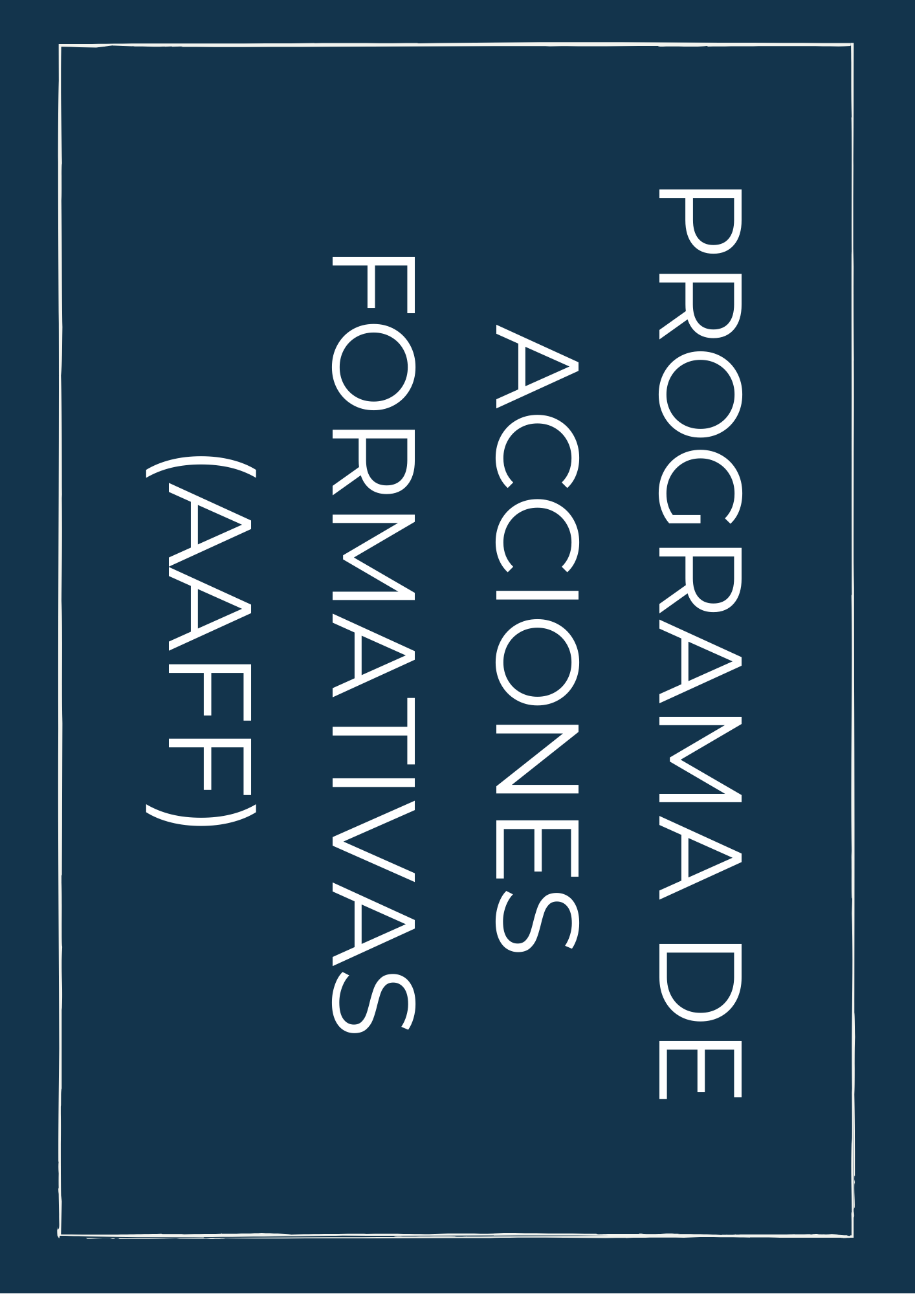 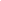 CÓDIGO:	NOMBRE: 	Objetivo general de la AAFF[Incluir texto]Objetivos específicos de la AAFFContenidos de la AAFFDURACIÓNCRITERIOS DE ACCESO DEL ALUMNADONÚMERO DE PARTICIPANTESLUGAR DE IMPARTICIÓNREQUISITOS MÍNIMOS DE ESPACIOS, INSTALACIONES Y EQUIPAMIENTO1[Incluir texto]2[Incluir texto]n.[Incluir texto]1[Incluir texto]2[Incluir texto]n.[Incluir texto]